Toronto, Niagara, Ottawa, Quebec, Montreal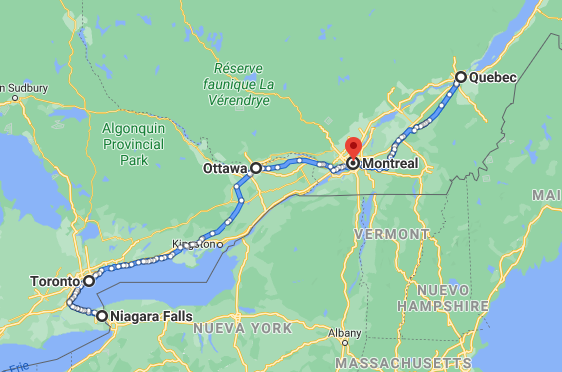 Duración 08 días  Salidas: domingos 06 y 20 Jun/ 11,18 y 25 Jul/ 08 y 22 Ago /05 y 19 Sep 2021Mínimo 02 pasajeros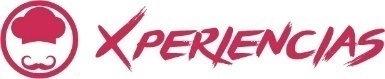 Día 1.- domingo - México – TorontoA su llegada, traslado recepción y traslado al Hotel. Resto del día libre o tomar la visita opcional en Toronto (incluida en el Travel Shop Pack). Alojamiento en Toronto.Opcional Visita a Pie Opcional en Toronto de 3hrs: Se le informara de la hora y punto de encuentro, la llegada al punto de encuentro es por su cuenta, para su visita de ciudad a pie con un guía local. Explora la ciudad de Toronto con un amigable local apasionado por su ciudad y ansioso por compartir todos los consejos y trucos que te ayudarán a aprovechar tu estancia al máximo. El tour consiste en un recorrido general de dos horas por el centro de la ciudad visitando la CN Tower, Nathan Philips Square, Kensington Market y Yonge-Dundas Square. Posteriormente, el tour cuenta con un recorrido personalizado de una hora por si hay algo en específico que quisieras conocer, ya sea los mejores lugares para comer, ir de compras o visitar un área de la ciudad. Tu guía estará contigo durante todo el recorrido para que te puedas familiarizar con la ciudad y así aprovechar tu estancia al máximo. Regreso al hotel por su cuenta.Día 2.- lunes - Toronto.Desayuno en el hotel. Dia libre, para disfrutar de la ciudad o realizar la visita de la visita de día completo a Niagara desde Toronto (incluida en el Travel Shop Pack).  Alojamiento en la ciudad de Toronto.Opcional Excursion de día completo a Niagara en Ingles de 10hrs: Salida desde su hotel en Toronto con destino a Niagara con una visita a sus magníficas cataratas. Visite Niagara-on-the-Lake, un hermoso asentamiento victoriano. En esta misma área hay numerosos viñedos, donde se produce el famoso vino de hielo. Pare y deguste en una bodega. Luego viene Niagara Falls, una de las maravillas más visitadas del mundo. Principales puntos para visitar: Niagara Park, Skywheel, Niagara Casinos, Rainforest Café, Clifton Hill, Niagara Falls Aviary y Ripley's Museum. Por la tarde regreso a su hotel en Toronto. Incluye ticket para Hornblower.Dia 3.- martes - Toronto – OttawaDesayuno en el hotel.  A la hora indicada debe trasladarse por su cuenta a la estación de Tren. A su llegada necesita realizar el check in, favor de tener en cuenta que debe estar 1 hora antes de la salida del tren. Llegada a Ottawa y resto del día libre u opcional realizar la visita de ciudad en Ottawa (incluida en el Travel Shop Pack).  Alojamiento en Ottawa.Opcional Visita a Pie Opcional en Ottawa de 3hrs: Explora la ciudad de Ottawa con un amigable local apasionado por su ciudad y ansioso por compartir todos los consejos y trucos que te ayudarán a aprovechar tu estancia al máximo. El tour consiste en un recorrido general de dos horas por el centro de la ciudad visitando Parliament Hill, Byward Market, Notre Dame Cathedral y un recorrido por el Canal Rideau. Posteriormente, el tour cuenta con un recorrido personalizado de una hora por si hay algo en específico que quisieras conocer, ya sea los mejores lugares para comer, ir de compras o visitar un área de la ciudad. Tu guía estará contigo durante todo el recorrido para que te puedas familiarizar con la ciudad y así aprovechar tu estancia al máximo. Regreso al hotel por su cuenta.Dia 4.- miércoles - Ottawa – QuebecDesayuno en el hotel. A la hora indicada debe trasladarse por su cuenta a la estación de Tren. A su llegada necesita realizar el check in, favor de tener en cuenta que debe estar 1 hora antes de la salida del tren. Llegada a Quebec y resto del día libre u opcional realizar la visita de ciudad en Quebec (incluida en el Travel Shop Pack). Alojamiento en Quebec.Opcional Visita a Pie Opcional en Quebec de 3hrs: Explora la ciudad de Quebec con un amigable local apasionado por su ciudad y ansioso por compartir todos los consejos y trucos que te ayudarán a aprovechar tu estancia al máximo. El tour consiste en un recorrido general de dos horas por el centro de la ciudad visitando Old Quebec, la Cathedral-Basilica of Notre Dame, Dufferin Terrace y Place Royal. Posteriormente, el tour cuenta con un recorrido personalizado de una hora por si hay algo en específico que quisieras conocer, ya sea los mejores lugares para comer, ir de compras o visitar un área de la ciudad. Tu guía estará contigo durante todo el recorrido para que te puedas familiarizar con la ciudad y así aprovechar tu estancia al máximo. Regreso al hotel por su cuenta.Dia 5.- jueves - QuebecDesayuno en el hotel. Día libre sin transporte para recorrer la ciudad de Quebec a su antojo. Alojamiento en Quebec. Opcional excursión a Costa de Beaupre o Crucero Ballenas. (opcionales Incluidas en Travel Shop Pack).Opcional Costa de Beaupré: Duración aproximativa 4 horas. La costa de Beaupré es la ruta más antigua de Norteamérica. Visita del cañón Santa Ana donde le espera un emocionante recorrido natural por puentes colgantes y maravillosas vistas escénicas. También se visitará la Basílica Santa Ana, importante sitio de peregrinación, y el parque de la catarata Montmorency, la cual es una vez y media más alta que las de Niágara.Opcional Crucero Ballenas: Duración aproximativa 10 horas. Salida hacia la región de Charlevoix, reconocida por sus majestuosos paisajes marinos y montañosos. Embarque al crucero que lleva por el San Lorenzo en donde, con suerte, tendrán la posibilidad de observar varios tipos de ballenas: entre otras, la ballena azul, el rorqual común y el famoso beluga que vive en el San Lorenzo. Esta actividad incluye el transporte y el crucero.Dia 6.- viernes - Quebec – MontrealDesayuno en el hotel. A la hora indicada debe trasladarse por su cuenta a la estación de Tren. A su llegada necesita realizar el check in, favor de tener en cuenta que debe estar 1 hora antes de la salida del tren. Llegada a Montreal y resto del día libre u opcional realizar la visita de ciudad en Montreal (incluida en el Travel Shop Pack). Alojamiento en Montreal.Opcional Visita a Pie Opcional en Montreal de 3hrs: Explora la ciudad de Montreal con un amigable local apasionado por su ciudad y ansioso por compartir todos los consejos y trucos que te ayudarán a aprovechar tu estancia al máximo. El tour consiste en un recorrido general de dos horas por el centro de la ciudad visitando Old Montreal, Olympic Park, Notre-Dame Basilica of Montreal y Marche Jean Talon. Posteriormente, el tour cuenta con un recorrido personalizado de una hora por si hay algo en específico que quisieras conocer, ya sea los mejores lugares para comer, ir de compras o visitar un área de la ciudad. Tu guía estará contigo durante todo el recorrido para que te puedas familiarizar con la ciudad y así aprovechar tu estancia al máximo. Regreso al hotel por su cuenta.Dia 7.- sábado - MontrealDesayuno en el hotel. Día libre en Montreal para recorrer la ciudad a su antojo. Alojamiento en Montreal.Dia 8.- domingo - MontrealDesayuno en el hotel. A la hora que decida salir hacia el aeropuerto para realizar la entrega del auto. Tener en cuenta estar 3hrs antes en Aeropuerto para realizar el check in así como el traslado del hotel al aeropuerto de 50min aprox.  Fin de los servicios.Se necesita permiso ETA para visitar Canadá.Incluye:Boleto aéreo México – Toronto // Montreal – México con Air Canada7 noches de alojamiento en hoteles categoría turista superior7 desayunos continentales.Tickets de Tren con Via Rail, en cabina Turista. Ruta Toronto/Ottawa/Quebec/Montreal. Franquicia de Equipaje 1 maleta documentada más 1 equipaje de mano.Traslados aeropuerto / Hotel / Aeropuerto en servicios compartidos en vehículos de capacidad controlada y previamente sanitizados.No incluye:Impuestos aéreosFranquicia de EquipajeAlimentos no especificados Manejo de equipajeTodo servicio no descrito en el precio incluyePropinas y gastos personaleseTa de ingreso a CanadáImportante:Esta programación podría verse modificada basado en la evolución de la Covid-19.Máximo 2 menores por habitación, compartiendo con 2 adultos.Edad de los menores 2 a 11 años.El ETA es un permiso electrónico que permite a los Ciudadanos Mexicanos ingresar a Canadá y es obligación de los pasajeros solicitarla antes de viajar NO nos hacemos responsables en caso de olvido. El costo es de $7 CAD por persona y la solicitud se hace rápidamente en línea desde: www.canada.ca/eta (descripción http://www.cic.gc.ca/english/visit/eta-facts-es.asp)Los hoteles están sujetos a cambio según la disponibilidad al momento de la reserva por el tour operador. En ciertas fechas, los hoteles propuestos no están disponibles debido a eventos anuales preestablecidos. En esta situación, se mencionará al momento de la reserva y confirmaremos los hoteles disponibles de la misma categoría de los mencionados.Habitaciones estándar. En caso de preferir habitaciones superiores favor de consultar.No se reembolsará ningún traslado o visita en el caso de no disfrute o de cancelación del mismo.El orden de las actividades puede tener modificacionesAl momento de su registro en el hotel, una tarjeta de crédito le será requerida, esto es con el fin de garantizar que usted se compromete a no dañar la habitación y dejarla en las mismas condiciones que le fue entregada. La Tarjeta de crédito le ayudara también para abrir crédito dentro de las instalaciones del hotel para consumo interno. Para poder confirmar los traslados debemos recibir la información completa a más tardar 30 días antes de la salida. Si no recibimos esta información el traslado se perderá sin reembolso.La silla de bebe es obligatoria para el traslado del aeropuerto al hotel de Toronto.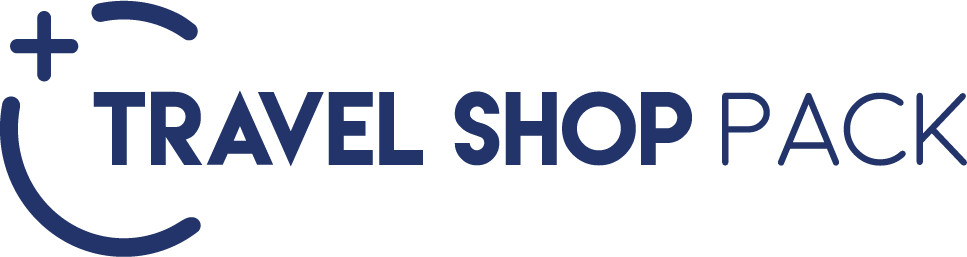 HOTELES PREVISTOS O SIMILARESHOTELES PREVISTOS O SIMILARESHOTELES PREVISTOS O SIMILARESCIUDADHOTELCAT.TORONTOBOND PLACETSOTTAWAEMBASSY SUITES OTTAWATSQUEBECLE CONCORDETSMONTREALFAUBOURGTSCHEK IN EN HOTELES 15:00HRSCHECK OUT EN HOTELES 12:00HRSCHEK IN EN HOTELES 15:00HRSCHECK OUT EN HOTELES 12:00HRSCHEK IN EN HOTELES 15:00HRSCHECK OUT EN HOTELES 12:00HRSPRECIO POR PERSONA EN USDPRECIO POR PERSONA EN USDPRECIO POR PERSONA EN USDPRECIO POR PERSONA EN USDPRECIO POR PERSONA EN USDPRECIO POR PERSONA EN USDTERRESTRE Y AEREODBLTPLCPLSGLMNRSALIDAS 9 y 23 May/ 06 y 20 Jun/ 11,18 y 25 Jul/ 08 y 22 Ago/05 y 19 Sep 202114201230116022001150SUP. SILLA DE BEBE EN TORONTO2020202020TRAVEL SHOP PACK  1TRAVEL SHOP PACK  1TRAVEL SHOP PACK  1TARIFA POR PERSONA EN USDTARIFA POR PERSONA EN USDTARIFA POR PERSONA EN USDINCLUYEADTMNRSUBIDA A TORRE CN EN TORONTO520400EXCURSION DE DIA COMPLETO (10hrs) A NIAGARA DESDE TORONTO EN INGLES SIN ALIMENTOSVISITAS DE CIUDAD A PIE, CON GUIA LOCAL. DURACION 3hrs. EN TORONTO, OTTAWA, QUEBEC Y MONTREALEXCURSION A COSTA DE BEAUPRE DE MEDIO DIA EN QUEBECTRAVEL SHOP PACK  2TRAVEL SHOP PACK  2TRAVEL SHOP PACK  2TARIFA POR PERSONA EN USDTARIFA POR PERSONA EN USDTARIFA POR PERSONA EN USDINCLUYEADTMNRSUBIDA A TORRE CN EN TORONTO620500EXCURSION DE DIA COMPLETO (10hrs) A NIAGARA DESDE TORONTO EN INGLES SIN ALIMENTOSVISITAS DE CIUDAD A PIE, CON GUIA LOCAL. DURACION 3hrs. EN TORONTO, OTTAWA, QUEBEC Y MONTREALEXCURSION EN CRUCERO PARA AVISTAMIENTO DE BALLENAS EN QUEBEC DE MEDIO DIARESERVACIÓN DE AÉREO CON AIR CANADÁ MEX/YYZ//YUL/YYZ/MEXIMPUESTOS Y Q DE COMBUSTIBLE (SUJETOS A CONFIRMACION): 360 USDSUPLEMENTO DESDE EL INTERIOR DEL PAÍS: CONSULTARTARIFAS SUJETAS A DISPONIBILIDAD Y CAMBIO SIN PREVIO AVISO SE CONSIDERA MENOR DE 2 A 11 AÑOSVIGENCIA: FECHAS ESPECIFICAS